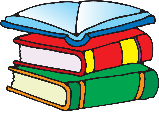 La division permet de grouper en parts égales. Ex : Marco veut ranger 35 biscuits dans des boîtes de 5.La division permet de partager en parts égales. Ex : On peut partager 35 biscuits entre 5 enfants.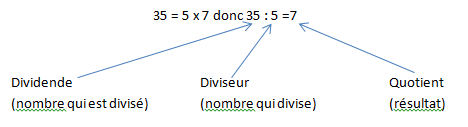 On trouve un reste quand le dividende n’est pas un multiple du diviseur : on cherche alors le multiple le plus proche.Ex : 38 divisé par 5.                                                    5 x 7                                                        5 x 8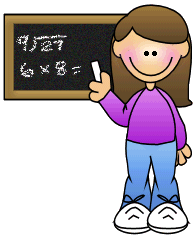 38 est compris entre 5 x 7 et 5 x 8 		5 x 7 < 38 < 5 x 838 divisé par 5 égale 7. Il reste 3 car 38 = (7 x 5) + 3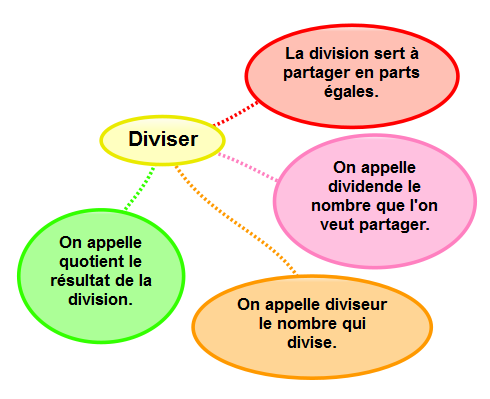 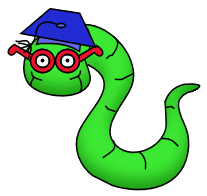 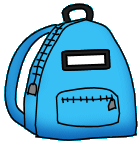 On cherche à diviser 597 par 8.Avant de poser la division, on évalue le nombre de chiffres du quotient.8 x 10 < 597 < 8 x 100Le quotient sera compris entre 10 et 100 : il aura donc deux chiffres.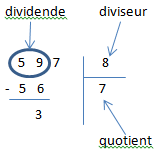 Pour trouver le nombre de dizaines du quotient, on divise les dizaines du dividende par 8. 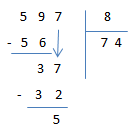 Pour trouver le nombre d’unités, on abaisse les 7 unités. Avec les 3 dizaines, cela fait 37 unités. On divise le nombred’unités par 8.								resteATTENTION : le reste doit toujours être inférieur au diviseur.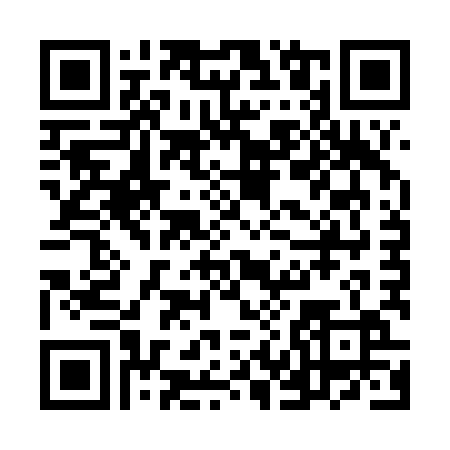 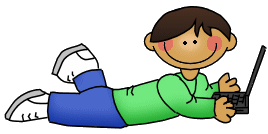 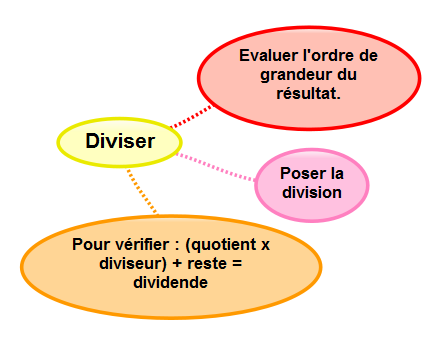 313233343536373839404142